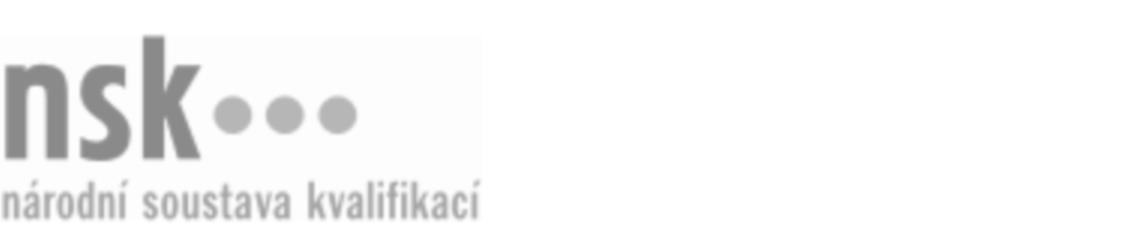 Další informaceDalší informaceDalší informaceDalší informaceDalší informaceDalší informaceChovatel/chovatelka koní (kód: 41-017-H) Chovatel/chovatelka koní (kód: 41-017-H) Chovatel/chovatelka koní (kód: 41-017-H) Chovatel/chovatelka koní (kód: 41-017-H) Chovatel/chovatelka koní (kód: 41-017-H) Chovatel/chovatelka koní (kód: 41-017-H) Chovatel/chovatelka koní (kód: 41-017-H) Autorizující orgán:Autorizující orgán:Ministerstvo zemědělstvíMinisterstvo zemědělstvíMinisterstvo zemědělstvíMinisterstvo zemědělstvíMinisterstvo zemědělstvíMinisterstvo zemědělstvíMinisterstvo zemědělstvíMinisterstvo zemědělstvíMinisterstvo zemědělstvíMinisterstvo zemědělstvíSkupina oborů:Skupina oborů:Zemědělství a lesnictví (kód: 41)Zemědělství a lesnictví (kód: 41)Zemědělství a lesnictví (kód: 41)Zemědělství a lesnictví (kód: 41)Zemědělství a lesnictví (kód: 41)Povolání:Povolání:Chovatel koníChovatel koníChovatel koníChovatel koníChovatel koníChovatel koníChovatel koníChovatel koníChovatel koníChovatel koníKvalifikační úroveň NSK - EQF:Kvalifikační úroveň NSK - EQF:33333Platnost standarduPlatnost standarduPlatnost standarduPlatnost standarduPlatnost standarduPlatnost standarduPlatnost standarduStandard je platný od: 15.01.2021Standard je platný od: 15.01.2021Standard je platný od: 15.01.2021Standard je platný od: 15.01.2021Standard je platný od: 15.01.2021Standard je platný od: 15.01.2021Standard je platný od: 15.01.2021Chovatel/chovatelka koní,  28.03.2024 15:19:16Chovatel/chovatelka koní,  28.03.2024 15:19:16Chovatel/chovatelka koní,  28.03.2024 15:19:16Chovatel/chovatelka koní,  28.03.2024 15:19:16Chovatel/chovatelka koní,  28.03.2024 15:19:16Strana 1 z 2Další informaceDalší informaceDalší informaceDalší informaceDalší informaceDalší informaceDalší informaceDalší informaceDalší informaceDalší informaceDalší informaceDalší informaceDalší informaceObory vzděláníObory vzděláníObory vzděláníObory vzděláníObory vzděláníObory vzděláníObory vzděláníK závěrečné zkoušce z oboru vzdělání Jezdec a chovatel koní (kód: 41-53-H/02) lze být připuštěn po předložení osvědčení o získání některé z uvedených profesních kvalifikací nebo skupin profesních kvalifikací:K závěrečné zkoušce z oboru vzdělání Jezdec a chovatel koní (kód: 41-53-H/02) lze být připuštěn po předložení osvědčení o získání některé z uvedených profesních kvalifikací nebo skupin profesních kvalifikací:K závěrečné zkoušce z oboru vzdělání Jezdec a chovatel koní (kód: 41-53-H/02) lze být připuštěn po předložení osvědčení o získání některé z uvedených profesních kvalifikací nebo skupin profesních kvalifikací:K závěrečné zkoušce z oboru vzdělání Jezdec a chovatel koní (kód: 41-53-H/02) lze být připuštěn po předložení osvědčení o získání některé z uvedených profesních kvalifikací nebo skupin profesních kvalifikací:K závěrečné zkoušce z oboru vzdělání Jezdec a chovatel koní (kód: 41-53-H/02) lze být připuštěn po předložení osvědčení o získání některé z uvedených profesních kvalifikací nebo skupin profesních kvalifikací:K závěrečné zkoušce z oboru vzdělání Jezdec a chovatel koní (kód: 41-53-H/02) lze být připuštěn po předložení osvědčení o získání některé z uvedených profesních kvalifikací nebo skupin profesních kvalifikací:K závěrečné zkoušce z oboru vzdělání Jezdec a chovatel koní (kód: 41-53-H/02) lze být připuštěn po předložení osvědčení o získání některé z uvedených profesních kvalifikací nebo skupin profesních kvalifikací: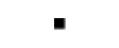 Chovatel/chovatelka koní (kód: 41-017-H)Chovatel/chovatelka koní (kód: 41-017-H)Chovatel/chovatelka koní (kód: 41-017-H)Chovatel/chovatelka koní (kód: 41-017-H)Chovatel/chovatelka koní (kód: 41-017-H)Chovatel/chovatelka koní (kód: 41-017-H)Chovatel/chovatelka koní (kód: 41-017-H)Chovatel/chovatelka koní (kód: 41-017-H)Chovatel/chovatelka koní (kód: 41-017-H)Chovatel/chovatelka koní (kód: 41-017-H)Chovatel/chovatelka koní (kód: 41-017-H)Chovatel/chovatelka koní (kód: 41-017-H)Jezdec/jezdkyně pro přípravu a testaci mladých koní (kód: 41-021-H)Jezdec/jezdkyně pro přípravu a testaci mladých koní (kód: 41-021-H)Jezdec/jezdkyně pro přípravu a testaci mladých koní (kód: 41-021-H)Jezdec/jezdkyně pro přípravu a testaci mladých koní (kód: 41-021-H)Jezdec/jezdkyně pro přípravu a testaci mladých koní (kód: 41-021-H)Jezdec/jezdkyně pro přípravu a testaci mladých koní (kód: 41-021-H)Jezdec a chovatel / jezdkyně a chovatelka sportovních koní (kód: 41-016-H)Jezdec a chovatel / jezdkyně a chovatelka sportovních koní (kód: 41-016-H)Jezdec a chovatel / jezdkyně a chovatelka sportovních koní (kód: 41-016-H)Jezdec a chovatel / jezdkyně a chovatelka sportovních koní (kód: 41-016-H)Jezdec a chovatel / jezdkyně a chovatelka sportovních koní (kód: 41-016-H)Jezdec a chovatel / jezdkyně a chovatelka sportovních koní (kód: 41-016-H)Jezdec a chovatel / jezdkyně a chovatelka sportovních koní (kód: 41-016-H)Jezdec a chovatel / jezdkyně a chovatelka sportovních koní (kód: 41-016-H)Jezdec a chovatel / jezdkyně a chovatelka sportovních koní (kód: 41-016-H)Jezdec a chovatel / jezdkyně a chovatelka sportovních koní (kód: 41-016-H)Jezdec a chovatel / jezdkyně a chovatelka sportovních koní (kód: 41-016-H)Jezdec a chovatel / jezdkyně a chovatelka sportovních koní (kód: 41-016-H)Jezdec a chovatel / jezdkyně a chovatelka dostihových koní (kód: 41-015-H)Jezdec a chovatel / jezdkyně a chovatelka dostihových koní (kód: 41-015-H)Jezdec a chovatel / jezdkyně a chovatelka dostihových koní (kód: 41-015-H)Jezdec a chovatel / jezdkyně a chovatelka dostihových koní (kód: 41-015-H)Jezdec a chovatel / jezdkyně a chovatelka dostihových koní (kód: 41-015-H)Jezdec a chovatel / jezdkyně a chovatelka dostihových koní (kód: 41-015-H)Úplné profesní kvalifikaceÚplné profesní kvalifikaceÚplné profesní kvalifikaceÚplné profesní kvalifikaceÚplné profesní kvalifikaceÚplné profesní kvalifikaceÚplné profesní kvalifikaceÚplnou profesní kvalifikaci Jezdec a chovatel koní (kód: 41-99-H/26) lze prokázat předložením osvědčení o získání některé z uvedených profesních kvalifikací nebo skupin profesních kvalifikací:Úplnou profesní kvalifikaci Jezdec a chovatel koní (kód: 41-99-H/26) lze prokázat předložením osvědčení o získání některé z uvedených profesních kvalifikací nebo skupin profesních kvalifikací:Úplnou profesní kvalifikaci Jezdec a chovatel koní (kód: 41-99-H/26) lze prokázat předložením osvědčení o získání některé z uvedených profesních kvalifikací nebo skupin profesních kvalifikací:Úplnou profesní kvalifikaci Jezdec a chovatel koní (kód: 41-99-H/26) lze prokázat předložením osvědčení o získání některé z uvedených profesních kvalifikací nebo skupin profesních kvalifikací:Úplnou profesní kvalifikaci Jezdec a chovatel koní (kód: 41-99-H/26) lze prokázat předložením osvědčení o získání některé z uvedených profesních kvalifikací nebo skupin profesních kvalifikací:Úplnou profesní kvalifikaci Jezdec a chovatel koní (kód: 41-99-H/26) lze prokázat předložením osvědčení o získání některé z uvedených profesních kvalifikací nebo skupin profesních kvalifikací:Úplnou profesní kvalifikaci Jezdec a chovatel koní (kód: 41-99-H/26) lze prokázat předložením osvědčení o získání některé z uvedených profesních kvalifikací nebo skupin profesních kvalifikací:Chovatel/chovatelka koní (kód: 41-017-H)Chovatel/chovatelka koní (kód: 41-017-H)Chovatel/chovatelka koní (kód: 41-017-H)Chovatel/chovatelka koní (kód: 41-017-H)Chovatel/chovatelka koní (kód: 41-017-H)Chovatel/chovatelka koní (kód: 41-017-H)Jezdec/jezdkyně pro přípravu a testaci mladých koní (kód: 41-021-H)Jezdec/jezdkyně pro přípravu a testaci mladých koní (kód: 41-021-H)Jezdec/jezdkyně pro přípravu a testaci mladých koní (kód: 41-021-H)Jezdec/jezdkyně pro přípravu a testaci mladých koní (kód: 41-021-H)Jezdec/jezdkyně pro přípravu a testaci mladých koní (kód: 41-021-H)Jezdec/jezdkyně pro přípravu a testaci mladých koní (kód: 41-021-H)Jezdec a chovatel / jezdkyně a chovatelka sportovních koní (kód: 41-016-H)Jezdec a chovatel / jezdkyně a chovatelka sportovních koní (kód: 41-016-H)Jezdec a chovatel / jezdkyně a chovatelka sportovních koní (kód: 41-016-H)Jezdec a chovatel / jezdkyně a chovatelka sportovních koní (kód: 41-016-H)Jezdec a chovatel / jezdkyně a chovatelka sportovních koní (kód: 41-016-H)Jezdec a chovatel / jezdkyně a chovatelka sportovních koní (kód: 41-016-H)Jezdec a chovatel / jezdkyně a chovatelka dostihových koní (kód: 41-015-H)Jezdec a chovatel / jezdkyně a chovatelka dostihových koní (kód: 41-015-H)Jezdec a chovatel / jezdkyně a chovatelka dostihových koní (kód: 41-015-H)Jezdec a chovatel / jezdkyně a chovatelka dostihových koní (kód: 41-015-H)Jezdec a chovatel / jezdkyně a chovatelka dostihových koní (kód: 41-015-H)Jezdec a chovatel / jezdkyně a chovatelka dostihových koní (kód: 41-015-H)Jezdec a chovatel / jezdkyně a chovatelka dostihových koní (kód: 41-015-H)Jezdec a chovatel / jezdkyně a chovatelka dostihových koní (kód: 41-015-H)Jezdec a chovatel / jezdkyně a chovatelka dostihových koní (kód: 41-015-H)Jezdec a chovatel / jezdkyně a chovatelka dostihových koní (kód: 41-015-H)Jezdec a chovatel / jezdkyně a chovatelka dostihových koní (kód: 41-015-H)Jezdec a chovatel / jezdkyně a chovatelka dostihových koní (kód: 41-015-H)Vztahy s dalšími kvalifikacemiVztahy s dalšími kvalifikacemiVztahy s dalšími kvalifikacemiVztahy s dalšími kvalifikacemiVztahy s dalšími kvalifikacemiVztahy s dalšími kvalifikacemiVztahy s dalšími kvalifikacemiDo profesní kvalifikace Chovatel/chovatelka koní (kód:41-017-H) je integrovaná profesní kvalifikace Ošetřovatel/ošetřovatelka koní (kód:41-018-H).Do profesní kvalifikace Chovatel/chovatelka koní (kód:41-017-H) je integrovaná profesní kvalifikace Ošetřovatel/ošetřovatelka koní (kód:41-018-H).Do profesní kvalifikace Chovatel/chovatelka koní (kód:41-017-H) je integrovaná profesní kvalifikace Ošetřovatel/ošetřovatelka koní (kód:41-018-H).Do profesní kvalifikace Chovatel/chovatelka koní (kód:41-017-H) je integrovaná profesní kvalifikace Ošetřovatel/ošetřovatelka koní (kód:41-018-H).Do profesní kvalifikace Chovatel/chovatelka koní (kód:41-017-H) je integrovaná profesní kvalifikace Ošetřovatel/ošetřovatelka koní (kód:41-018-H).Do profesní kvalifikace Chovatel/chovatelka koní (kód:41-017-H) je integrovaná profesní kvalifikace Ošetřovatel/ošetřovatelka koní (kód:41-018-H).Do profesní kvalifikace Chovatel/chovatelka koní (kód:41-017-H) je integrovaná profesní kvalifikace Ošetřovatel/ošetřovatelka koní (kód:41-018-H).Chovatel/chovatelka koní,  28.03.2024 15:19:16Chovatel/chovatelka koní,  28.03.2024 15:19:16Chovatel/chovatelka koní,  28.03.2024 15:19:16Chovatel/chovatelka koní,  28.03.2024 15:19:16Chovatel/chovatelka koní,  28.03.2024 15:19:16Strana 2 z 2